Informations année scolaire 2021-2022							                     Grolley, le 25 août 2021Madame, Monsieur, Chers Parents,Une nouvelle année débute et c’est avec une grande joie que je me réjouis d’accueillir votre enfant dans notre école. Le covid rythme toujours nos vies mais nous sommes heureux de pouvoir reprendre le chemin de l’école. Nous espérons que cette année se déroule de la manière la plus ordinaire possible. Situation COVID Voici quelques informations et quelques rappels :Dès 12 ans, les enfants doivent porter le masque dans le bus pour tous les trajets (y compris pour se rendre à la piscine).Les règles d’hygiène (lavage des mains, désinfection des places de travail, aération régulière des salles) seront pratiquées par tous les élèves.En cas de symptômes chez votre enfant, il est important de le garder à la maison, de prendre contact avec son pédiatre et d’informer l’école le plus rapidement possible. En cas de COVID chez votre enfant, merci de m’en informer le jour-même par téléphone (LU-ME-JE) ou par mail (MA-VE-SA-DI).Les entretiens et les réunions de parents pourront avoir lieu en présentiel mais le port du masque sera exigé à l’intérieur du bâtiment. Les parents auront accès à l’école que pour les réunions ou les entretiens. Les apéritifs n’auront pas lieu.Si vous le souhaitez, vous pouvez consulter le plan de protection cantonal qui a été mis à jour pour cette rentrée scolaire. Vous le trouvez sur le fil d’actualité de la DICS à l’adresse suivante : https://www.fr.ch/dics/actualites/covid-19-informations-concernant-les-ecoles-fribourgeoisesTransportsNous vous recommandons de venir amener ou/et rechercher votre enfant à pied à l’école. Si vous venez en voiture, il est obligatoire de vous garer sur une place de parc pour le déposer. Il est interdit de s’arrêter et de sortir de la voiture ailleurs que sur une place. La sécurité de votre enfant est notre priorité, merci de respecter ces consignes.CommunicationDepuis cette année, vous recevrez les courriers de la direction uniquement par mail. Ils seront envoyés soit par l’adresse « dir.ep.grolley@edufr.ch » ou par « secretariatecole@grolley.ch ». Merci de vérifier qu’ils ne partent pas dans les spams. Les courriers qui nécessitent un coupon-réponse de votre part vous seront envoyés en version papier afin de vous éviter une impression. Les courriers de la direction seront également déposés sur le site internet de l’école grolley.friweb.ch dans la rubrique « Actualités ». Les formulaires officiels de demande de congé, de demande d’intervention du service SLPPI, de rendez-vous chez le médecin… se trouvent sur le site internet dans la rubrique « téléchargements ». Merci d’utiliser ceux-ci pour toutes vos demandes. Une permanence téléphonique a été mise en place chaque matin de 7h45 à 7h55 et de 13h15 à 13h25. Merci d’annoncer les absences de votre enfant dans ce créneau horaire afin d’être certains d’avoir une réponse.Pour les 3-8H : 026 475 10 18Pour les 1-2H : 026 475 13 81En dehors des heures de permanence, merci de laisser votre message sur le répondeur. Je me réjouis de vous rencontrer lors des différents événements de notre école durant cette année scolaire et vous souhaite une très belle année scolaire avec votre enfant. Recevez, Madame, Monsieur, Chers Parents, mes respectueuses salutations. 							         Géraldine Chardonnens							         Directrice de l’école primaire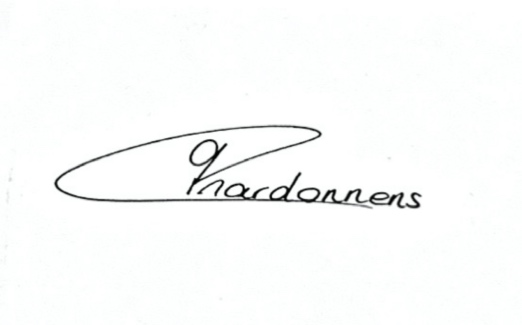 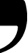 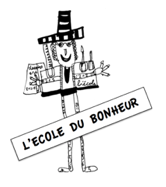 Etablissement scolaire de GrolleyRoute de l’Ecole 1, 1772 Grolley      _______________________________________________________          Service de l'enseignement obligatoire de langue française SEnOFAmt für französischsprachigen obligatorischen Unterricht SEnOFTél : +41 26 475 10 18 (salle des maîtres)Tél : +41 26 475 13 81 (classes enfantines)Tél : +41 26 475 13 79 (Directrice)—Réf : Géraldine Chardonnens, Directrice école primaireCourriel : dir.ep.grolley@edufr.ch